Lesson 1:  Multiplying and Factoring Polynomial ExpressionsStudent OutcomesStudents use the distributive property to multiply a monomial by a polynomial and understand that factoring reverses the multiplication process. Students use polynomial expressions as side lengths of polygons and find area by multiplying.Students recognize patterns and formulate shortcuts for writing the expanded form of binomials whose expanded form is a perfect square or the difference of perfect squares.Lesson NotesCentral to the concepts in this lesson is A-APR.A.1 and understanding the system and operations of polynomial expressions, specifically multiplication and factoring of polynomials.  Lengths of time suggested for the examples and exercises in this lesson assume that students remember some of what is presented in the examples from work in earlier modules and earlier grades.  Students may need more or less time with this lesson than is suggested.  The teacher should make decisions about how much time is needed for these concepts based on students’ needs. This lesson asks students to use geometric models to demonstrate their understanding of multiplication of polynomials.Classwork Opening Exercise (4 minutes)Opening ExerciseWrite expressions for the areas of the two rectangles in the figures given below. Blue:  ;  Orange:  Now write an expression for the area of this rectangle: How did you find your answer for the second rectangle?  Add the two areas in part (a), or multiply the length of the rectangle by the width .  Both give the same final result.If you find the area by multiplying the total length times total width, what property of operations are you using?The distributive propertyWhat would be another way to find the total area?Finding the area of the two separate rectangles and adding their areas:  Example 1 (3 minutes)Have students work on this example with a partner or in small groups.  Have the groups share their processes and their findings and discuss the differences in processes used (if there are any).
Example 1Jackson has given his friend a challenge:  The area of a rectangle is represented by  for some real number .  Find the dimensions of the length and width. How many possible answers are there for Jackson’s challenge to his friend?  List the answer(s) you find. (Students may opt to factor only  or  or even :   or or )There are infinite representations for the dimensions of the rectangle. If students try to use  as the common factor for two or more numbers, point out that, while  is indeed a factor, factoring out a  does not help in finding the factors of an expression.  If this issue arises, it may be necessary to discuss the results when factoring out a .Factoring out the Greatest Common Factor (GCF)Students now revisit factoring out the greatest common factor as was introduced in Grade 6, Module 2.When factoring a polynomial, we first look for a monomial that is the greatest common factor (GCF) of all the terms of the polynomial.  Then, we reverse the distribution process by factoring the GCF out of each term and writing it on the outside of the parentheses.In the example above, we factored out the GCF:  . Exercises 1–3 (3 minutes)For the exercises below, have students work with a partner or in small groups to factor out the GCF for each expression.
Exercises 1–3Factor each by factoring out the greatest common factor: (Students may find this one to be more difficult.  It is used as an example in a scaffolding suggestion below.)Discussion (4 minutes):  The Language of PolynomialsMake sure students have a clear understanding of the following terms and use them appropriately during instruction.  The scaffolding suggestion below may be used to help students understand the process of factoring out the GCF.  Begin the discussion by reviewing the definition of prime and composite numbers given in the student materials.Discussion:  The Language of PolynomialsPrime Number:  A prime number is a positive integer greater than  whose only positive integer factors are  and itself.  Composite Number:  A composite number is a positive integer greater than  that is not a prime number.A composite number can be written as the product of positive integers with at least one factor that is not  or itself.For example, the prime number  has only  and  as its factors.  The composite number  has factors of , , , and ; it could be written as the product .Factoring is the reverse process of multiplication (through multiple use of the distributive property).  We factor a polynomial by reversing the distribution process—factoring the GCF out of each term and writing it on the outside of the parentheses.  To check whether the polynomial's factored form is equivalent to its expanded form, you can multiply the factors to see if the product yields the original polynomial. is called a factored form of . A nonzero polynomial expression with integer coefficients is said to be prime or irreducible over the integers if it satisfies two conditions:It is not equivalent to  or , andIf the polynomial is written as a product of two polynomial factors, each with integer coefficients, then one of the two factors must be  or .Note that this definition actually specifies prime numbers and their negatives as well (the case when the polynomial has degree ).For example:   is irreducible over the integers. Given a polynomial in standard form with integer coefficients, let  be the greatest common factor of all of the coefficients.  The polynomial is factored completely over the integers when it is written as a product of  and one or more prime polynomial factors, each with integer coefficients.In the future, we will learn to factor over the rationals and reals.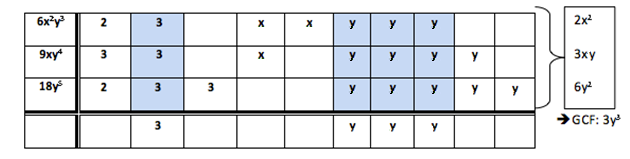 Example 2 (4 minutes):  Multiply Two BinomialsDemonstrate that the product can be found by applying the distributive property (twice) where the first binomial distributes over each of the second binomial’s terms, and relate the result to the area model as was used in Module 1 and as is shown below.  Note that while the order of the partial products shown corresponds with the well-known FOIL method (Firsts, Outers, Inners, Lasts), teachers are discouraged from teaching polynomial multiplication as a procedure or with mnemonic devices such as FOIL.  Instead, foster understanding by relating the process to the distributive property and the area model.   Since side lengths of rectangles cannot be negative, it is not directly applicable to use the area model for multiplying general polynomials.  (We cannot be certain that each term of the polynomial represents a positive quantity.)  However, we can use a tabular method that resembles the area model to track each partial product as we use the distributive property to multiply the polynomials.
Example 2:  Multiply Two BinomialsUsing a Table as an AidYou have seen the geometric area model used in previous examples to demonstrate the multiplication of polynomial expressions for which each expression was known to represent a measurement of length.  Without a context such as length, we cannot be certain that a polynomial expression represents a positive quantity.  Therefore, an area model is not directly applicable to all polynomial multiplication problems.  However, a table can be used in a similar fashion to identify each partial product as we multiply polynomial expressions.  The table serves to remind us of the area model even though it does not represent area.For example, fill in the table to identify the partial products of .  Then, write the product of   in standard form.Without the Aid of a TableRegardless of whether or not we make use of a table as an aid, the multiplying of two binomials is an application of the distributive property.  Both terms of the first binomial distribute over the second binomial.  Try it with .  In the example below, the colored arrows match each step of the distribution with the resulting partial product.Example 3 (4 minutes):  The Difference of Squares
Example 3:  The Difference of SquaresFind the product of .  Use the distributive property to distribute the first binomial over the second.  With the Use of a Table:Without the Use of a Table:  Do you think the linear terms will always be opposites when we multiply the sum and difference of the same two terms?  Why?Yes.  When we multiply the first term of the first binomial by the last term of the second, we get the opposite of what we get when we multiply the second term of the first binomial by the first term of the second.So,  is the difference of two perfect squares.  Factoring the difference of two perfect squares reverses the process of finding the product of the sum and difference of two terms.  Exercise 4 (6 minutes)The following can be used as a guided practice or as independent practice.
Exercise 4Factor the following examples of the difference of perfect squares.  Point out that any even power can be a perfect square and that  is always a square.
Write a General Rule for Finding the Difference of SquaresWrite  in factored form. Exercises 5–7 (4 minutes)The following exercises may be guided or modeled, depending on how well students did on the previous example. 
Exercises 5–7Factor each of the following differences of squares completely:    (Hint:  This one will factor twice.) Example 4 (4 minutes):  The Square of a BinomialIt may be worthwhile to let students try their hands at finding the product before you show them how.  If students struggle to include every step in the process, pause at each step so that they have time to absorb the operations that took place.
Example 4:  The Square of a BinomialTo square a binomial, such as , multiply the binomial by itself.  

Square the following general examples to determine the general rule for squaring a binomial:Point out that the process used in squaring the binomial is called expanding; in general, expanding means rewriting a product of sums as a sum of products through use of the distributive property.How are the answers to the two general examples similar?  How are they different?  What is the cause of the difference between the two? Both results are quadratic expressions with three terms.  The first and second examples both have an , , and an  term.  In Example 2, the  term is negative, while it is positive in Example 1.  The negative (subtraction) in the binomial’s constant term in Example 2 causes the middle term to be negative.Exercises 8–9 (3 minutes)
Exercises 8–9Square the binomial.Closing (2 minutes)Factoring is the reverse process of multiplication.Look for a GCF first when you are factoring a polynomial. Keep factoring until all the factors are prime.Factor the difference of squares as .Factor  as .Factor  as.Exit Ticket (4 minutes) Name ___________________________________________________		Date____________________Lesson 1:  Multiplying and Factoring Polynomial ExpressionsExit TicketWhen you multiply two terms by two terms, you should get four terms.  Why is the final result when you multiply two binomials sometimes only three terms?  Give an example of how your final result can end up with only two terms.Exit Ticket Sample SolutionsWhen you multiply two terms by two terms, you get four terms.  Why does the final result when you multiply two binomials sometimes come out with three terms?  Give an example of how your final result can be two terms.Often when you multiply two binomials, each has a term with the same variable, say , and two of the terms combine to make one single -term.  If the two terms combine to make zero, there will be only two of the four terms left.  For example, Problem Set Sample SolutionsFor each of the following, factor out the greatest common factor: Multiply.The measure of a side of a square is  units.  A new square is formed with each side  units longer than the original square’s side.  Write an expression to represent the area of the new square.  (Hint:  Draw the new square and count the squares and rectangles.)	Original square	In the accompanying diagram, the width of the inner rectangle is represented by  and the length by .  The width of the outer rectangle is represented by  and the length by . Write an expression to represent the area of the larger rectangle.Find the area of the larger (outer) rectangle by multiplying the binomials:.Write an expression to represent the area of the smaller rectangle. Find the area of the smaller (inner) rectangle by multiplying the binomials:  .Express the area of the region inside the larger rectangle but outside the smaller rectangle as a polynomial in terms of .  (Hint:  You will have to add or subtract polynomials to get your final answer.)Subtract the area of the smaller rectangle from the area of the larger rectangle: 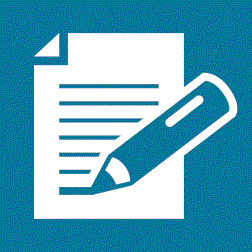 